When to pay someone as an EMPLOYEE or as an INDIVIDUAL?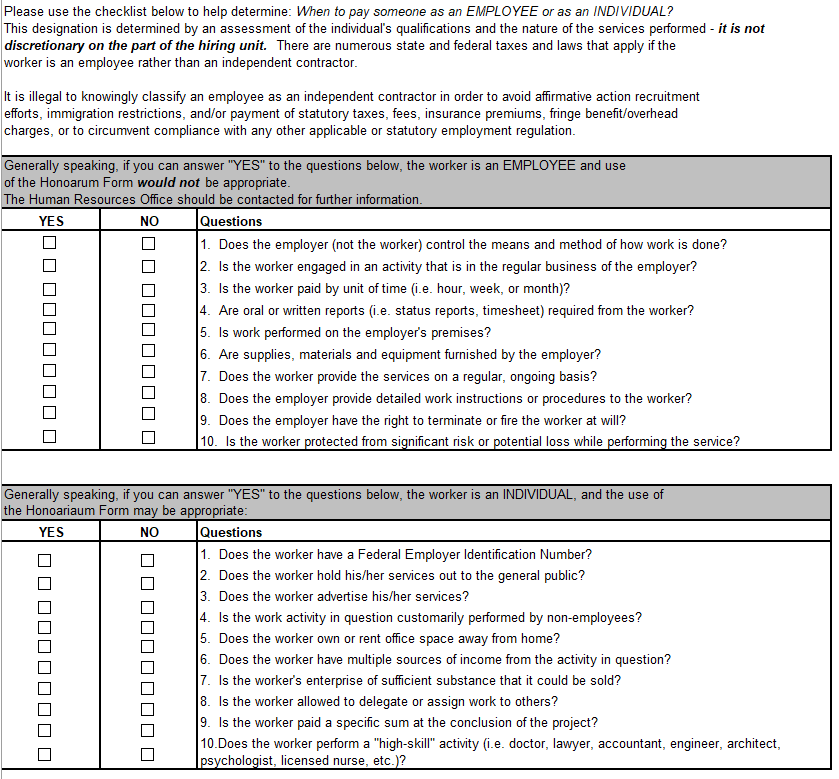 